IcelandIcelandIcelandFebruary 2024February 2024February 2024February 2024MondayTuesdayWednesdayThursdayFridaySaturdaySunday123456789101112131415161718BolludagurSprengidagurAsh WednesdayWoman’s Day1920212223242526272829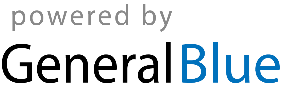 